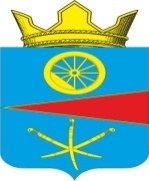              АДМИНИСТРАЦИЯ  ТАЦИНСКОГО  СЕЛЬСКОГО ПОСЕЛЕНИЯТацинского  района Ростовской  областиПОСТАНОВЛЕНИЕ02 марта 2023 года                           № 23                                               ст. ТацинскаяВ соответствии с Федеральными законами от 02.03.2007 № 25-ФЗ «О муниципальной службе в Российской Федерации», от 25.12.2008 № 273-ФЗ «О противодействии коррупции», пунктом 3 Указа Президента Российской Федерации от 18.05.2009 № 557 «Об утверждении перечня должностей федеральной государственной службы, при назначении на которые граждане и при замещении которых федеральные государственные служащие обязаны представлять сведения о своих доходах, об имуществе и обязательствах имущественного характера, а также сведения о доходах, об имуществе и обязательствах имущественного характера своих супруги (супруга) и несовершеннолетних детей», Администрация Тацинского сельского поселения,- ПОСТАНОВЛЯЕТ:           1. Утвердить Перечень должностей муниципальной службы в Администрации Тацинского сельского поселения, при назначении на которые граждане и при замещении которых муниципальные служащие обязаны предоставлять сведения о своих доходах, об имуществе и обязательствах имущественного характера, а также сведения о доходах, об имуществе и обязательствах имущественного характера своих супруги (супруга) и несовершеннолетних детей (прилагается).2. Обнародовать настоящее постановление путем размещения на информационном стенде в здании Администрации поселения и на официальном сайте Тацинского сельского поселения в сети «Интернет».3.  Контроль за исполнением настоящего постановления оставляю за собой.Глава Администрации Тацинского сельского поселения                                                              А.С. ВакуличПеречень должностей муниципальной службы в АдминистрацииТацинского сельского поселения    при назначении на которые граждане и при замещении которых муниципальные служащие обязаны предоставлять сведения о своих доходах, об имуществе и обязательствах имущественного, а также сведения о доходах, об имуществе и обязательствах имущественного характера своих супруги (супруга) и несовершеннолетних детей1. Глава Администрации2. Заместитель главы Администрации3. Начальник отдела экономики и финансов4. Главный бухгалтер5. Ведущий специалист по бухгалтерскому учету имущественных                                    обязательств6. Ведущий специалист по бухгалтерскому учету и заработной плате7. Заведующий сектором по юридическим, кадровым, архивным и социальным вопросам8. Ведущий специалист по социальным вопросам9. Ведущий специалист по земельным и имущественным вопросам, природоохранной деятельностиОб утверждении Перечня должностей муниципальной службы в Администрации Тацинского сельского поселения, при назначении, на которые граждане и при замещении которых муниципальные служащие обязаны представлять сведения о своих доходах, об имуществе и обязательствах имущественного характера, а также сведения о доходах, об имуществе и обязательствах имущественного характера своих супруги (супруга) и несовершеннолетних детей